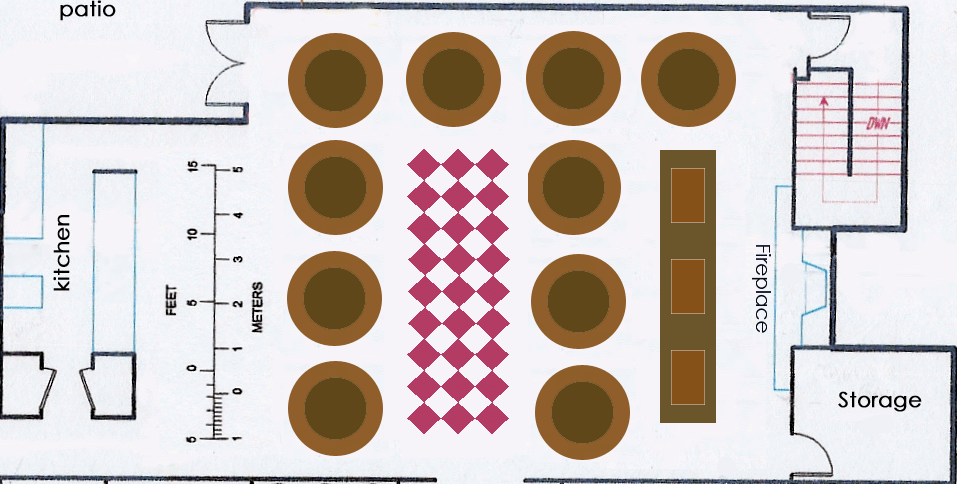 Layout - 1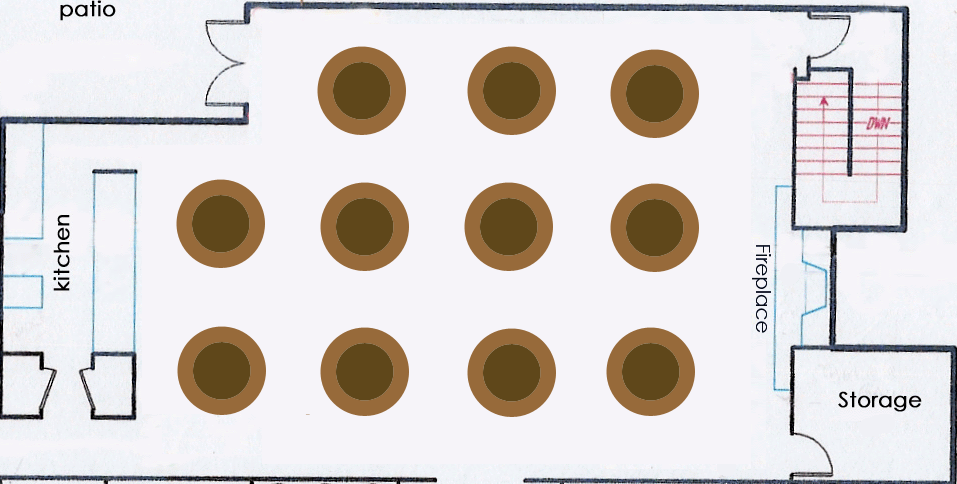 Layout - 2Layout - 3Layout - 4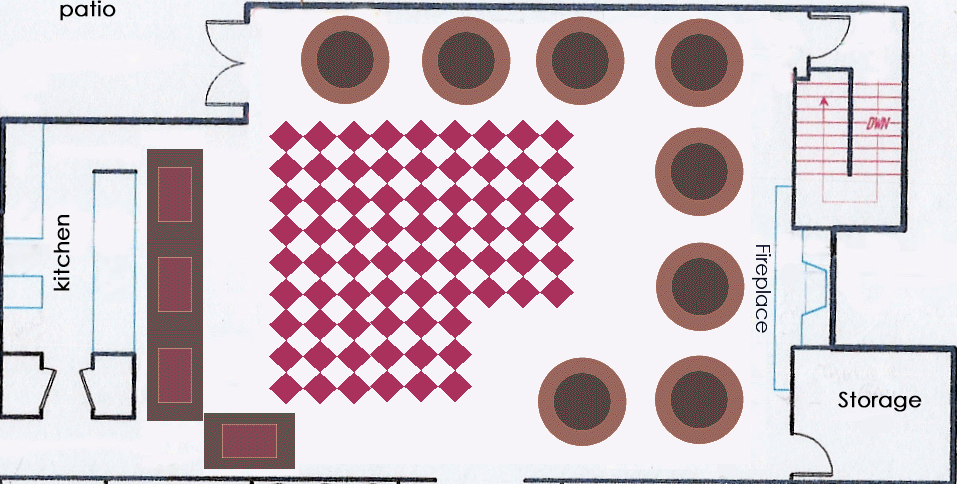 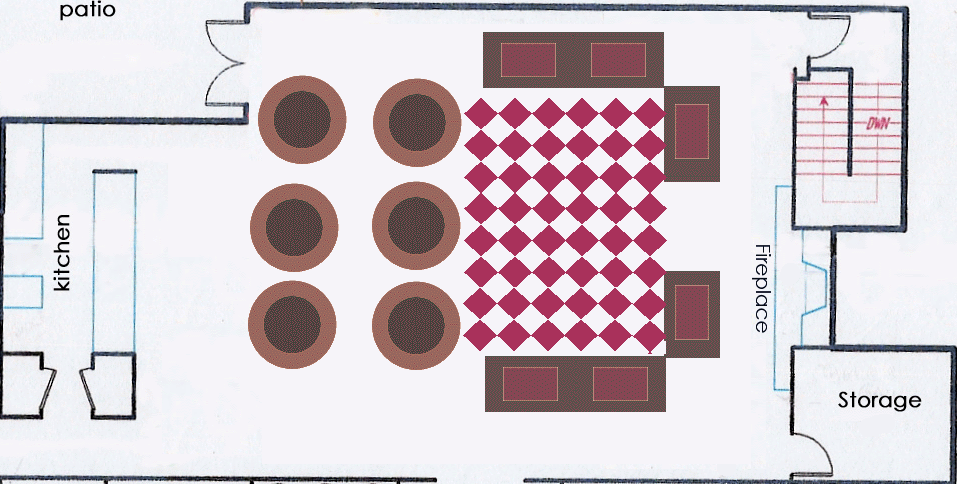 Layout - 5Layout - 6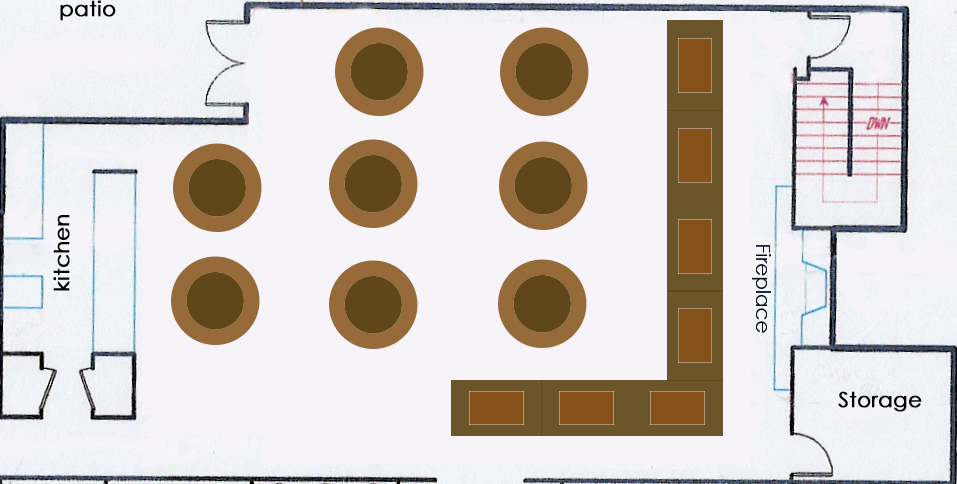 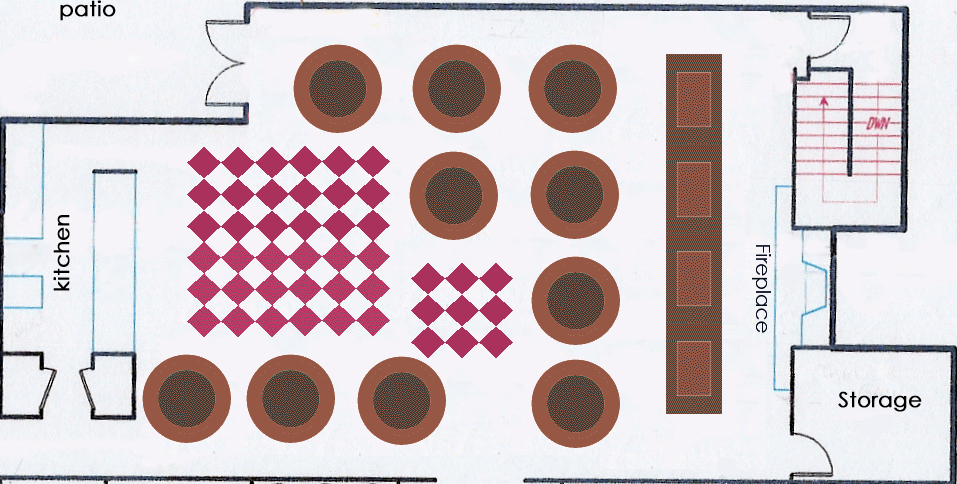 Layout - 7Layout - 8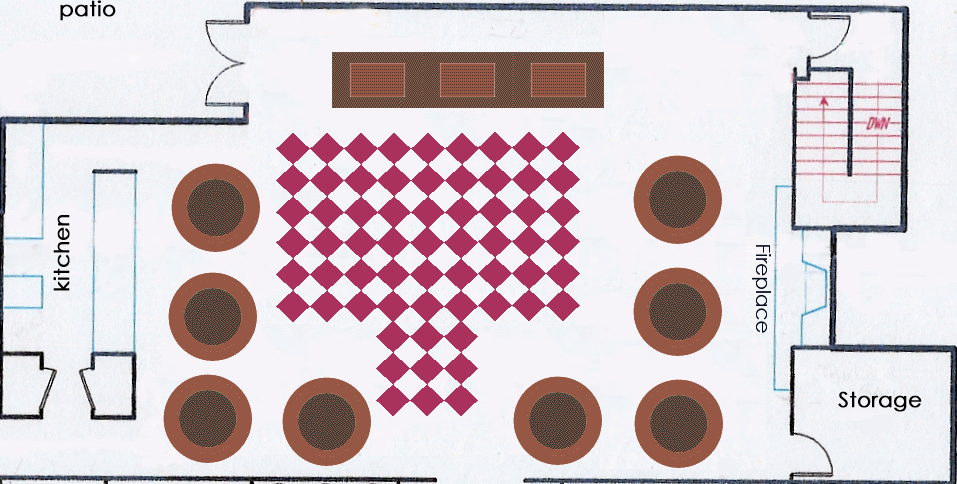 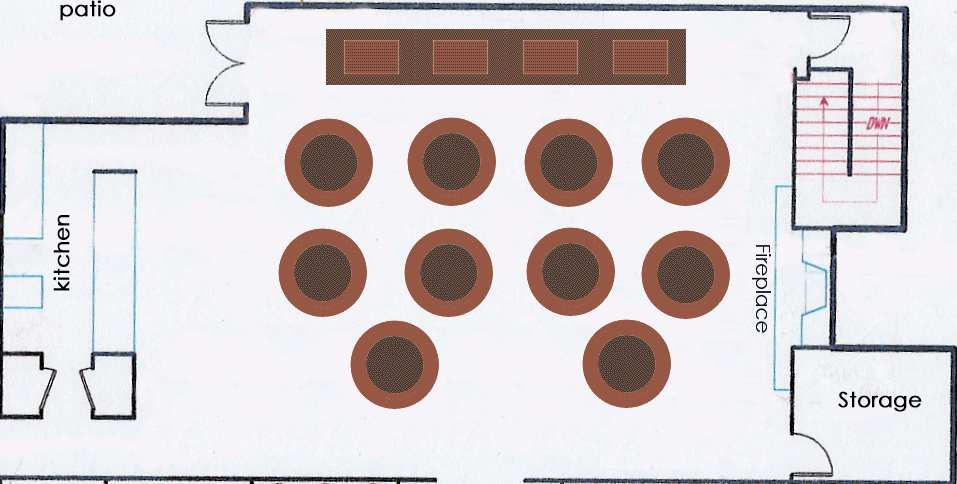 Chair Layout – 1Chair Layout - 2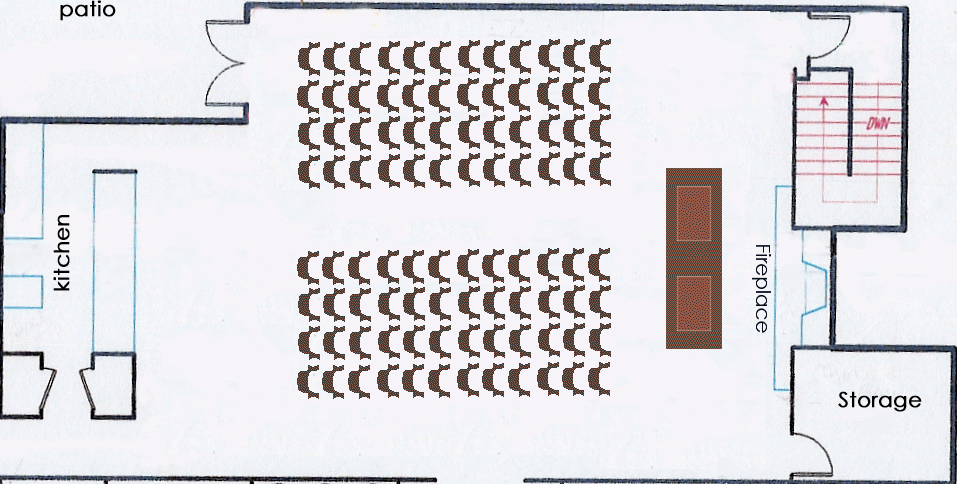 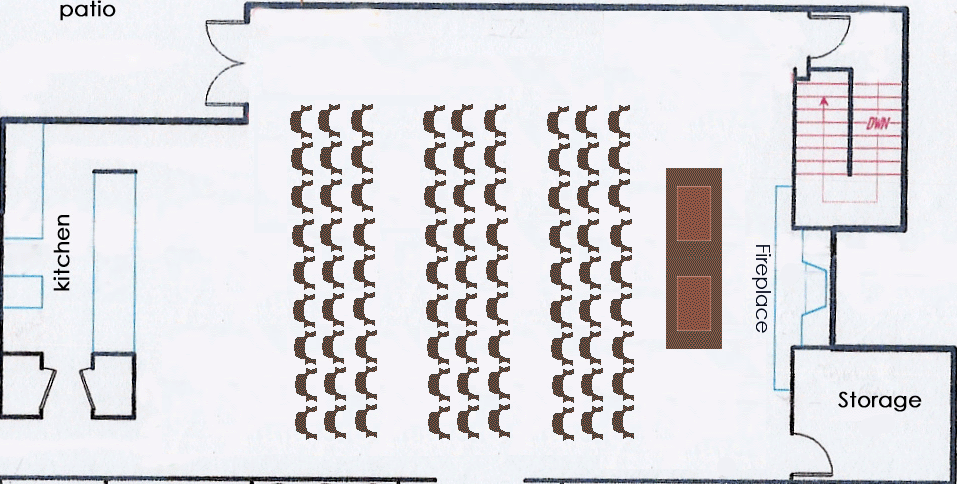 